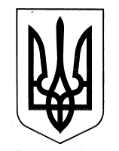 КОЛОМАЦЬКА СЕЛИЩНА РАДАВІДДІЛ ОСВІТИ , МОЛОДІ ТА СПОРТУНАКАЗ25.05.2020				        Коломак		            		№ 41Для здійснення поїздки щодо  проведення ремонту автобуса АС-  Р – 4234 "Мрія д.н. АХ 53-58 ЕХ – Мироненко,н а к а з у ю:Відрядити водія  автотранспорту АС-  Р – 4234 "Мрія д.н. АХ 53-58 ЕХдля ремонту у м. Полтава  25.05. 2020 року.Контроль за виконанням цього наказу покласти  на начальника господарчої групи Корсун  Н.А.Начальник відділу освіти, молоді та спорту          							      В. НЕФІДОВЗ наказом ознайомлені:Н.КОРСУНО.МИРОНЕНКОПро виїзд шкільного автобуса у м. Полтава 